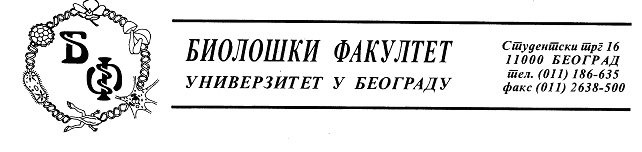 37 / 11 – 17.07.2015.         На основу чл. 55., став 1. тачка 2, 57. став 1. и 60. став 1. тачка 1. Закона о јавним набавкама ( „Службени гласник РС“, бр. 124/12)УНИВЕРЗИТЕТ У БЕОГРАДУ - БИОЛОШКИ ФАКУЛТЕTБеоград, Студентски трг 16www.bio.bg.ac.rsобјављујеПОЗИВ ЗА ПОДНОШЕЊЕ ПОНУДЕ У ПОСТУПКУ ЈАВНЕ НАБАВКЕ ВЕЛИКЕ ВРЕДНОСТИ ДОБАРА - ОТВОРЕНИ ПОСТУПАК –- МЕДИЦИНСКИ И ЛАБОРАТОРИЈСКИ МАТЕРИЈАЛ -Врста наручиоца:              Врста поступка јавне набавке: Врста предмета:   Број ЈНВВ:    Опис предмета набавке са називом и ознаком из општег речника набавке:Број партија:  Критеријум – елементи критеријума за доделу уговора: Начин преузимања конкурсне документације односно „Интернет“ адреса где је конкурсна документација доступна:Право учешћа у поступку и достваљање доказа:Начин подношења понуде и рок за подношење понуде:Место, време и начин отварања понуда:Услови под којима представници понуђача могу учествовати у поступку отварања понуда:13.  Подаци о називу, адреси и „Интернет“ адреси државног органа или организације где се могу благовремено добити исправни подаци о:  14.	Рок за доношење одлуке о додели уговора:   15.	Лице за контакт:   16.	Остале информације:У Београду, 17.07.2015.                                                                                                             ДЕКАН                                                                                    _________________________________                                                                                     Проф. Др Јелена Кнежевић-Вукчевић